ROTINA DO TRABALHO PEDAGÓGICO (Etapa I-A Integral) – Professor GUTERMAN   >   Data: 05  a 09 de outubro de 2020E.M.E.I. “Emily de Oliveira Silva”                                                 ATIVIDADES DE ESTUDO DOMICILIAR                                   2ª Feira 3ª Feira 4ª Feira 5ª Feira 6ª Feira - FAÇA A LEITURA DO LIVRO PARA SEU(A) FILHO(A): “MEU AMIGO ROBÔ”(será enviado no grupo o livro em arquivo em pdf).PORTUGUÊS: SD- Chapeuzinho Vermelho: Pinte a figura cujo começa com o mesmo som da figura em destaque.ARTE: CHAPÉUZINHO VERMELHO. Vamos fazer a floresta com papelão , palitos e crepom.- FAÇA A LEITURA DO LIVRO PARA SEU(A) FILHO(A): “CANÇÃO DOS PÁSSAROS.”(será enviado no grupo o livro em arquivo em pdf).PORTUGUÊS: SD Chapeuzinho Vermelho.Ligue as figuras a seus nomes. Matemática:SD- Chapeuzinho vermelho. Vamos levar a chapeuzinho vermelho na casa da vovó.  BRINCADEIRA: esconde, esconde.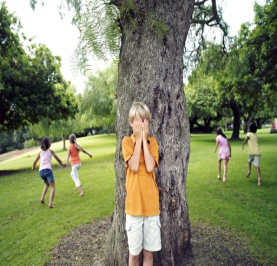 FAÇA ALEITURA DO LIVRO PARA SEU(A) FILHO(A): “AS BONECAS DE VOVÓ MARIA.”(será enviado no grupo o livro em arquivo em pdf). NATUREZA E SOCIEDADE: SD- Chapeuzinho Vermelho. Cole alimentos saudáveis na cesta da vovó.Matemática: SD CHICO BENTO: VAMOS ESCREVER O NUMERAL 3. COLE 3 PALITOS.BRINCADEIRA: jogo de sombras.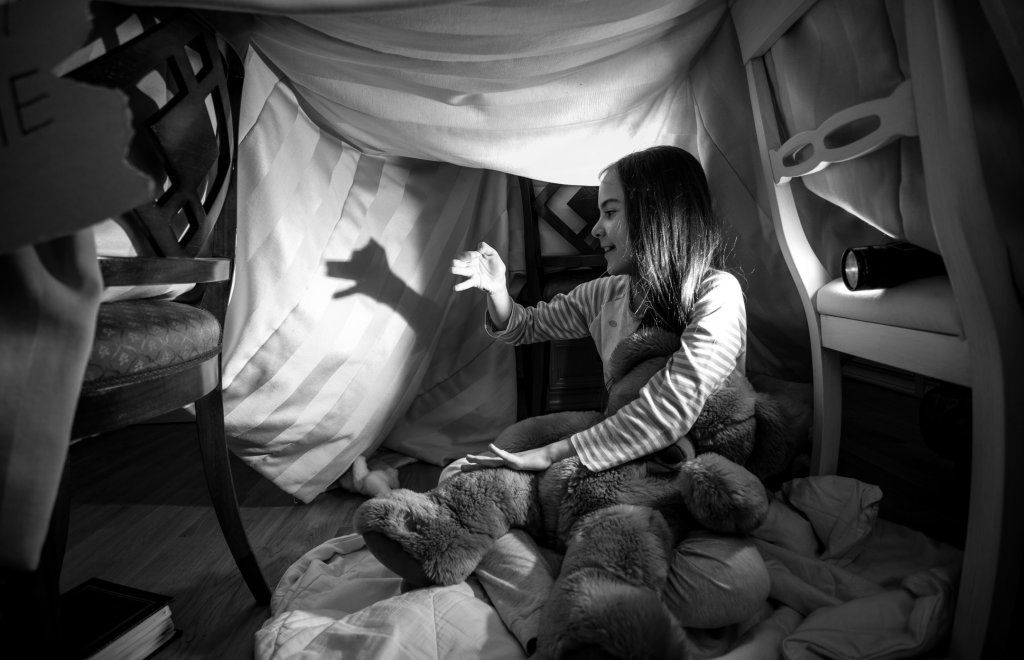 FAÇA ALEITURA DO LIVRO PARA   SEU(A) FILHO(A):MARCELO MARMELO MARTELO ”                    (será enviado no grupo o livro em arquivo em pdf).PORTUGUÊS: SD Chapeuzinho Vermelho. Procure na música da Chapeuzinho estas palavrinhas: estrada, doces, vovozinha, caminho , lobo, sol e mamãezinha.HORA DO FILME: ABELHA MAYA .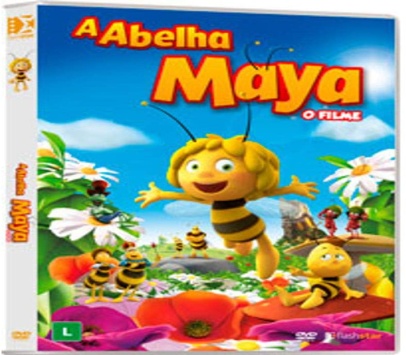  (será enviado no grupo o link do filme)VIDEO COM MENSAGEM DO PROFESSOR PARA O DIA DAS CRIANÇAS. 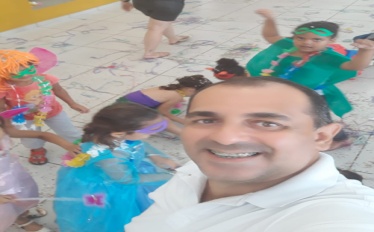 MATEMÁTICA: Pinte de azul o caminho mais longo e de vermelho o caminho mais curtro.DIA DO BRINQUEDO LIVRE- DEIXE SEU(A) FILHO(A) EXPLORAR, ESCOLHER E BRINCAR LIVREMENTE EM CASA COM SEUS PRÓPRIOS BRINQUEDOS. SE POSSÍVEL, BRINQUE COM ELE!